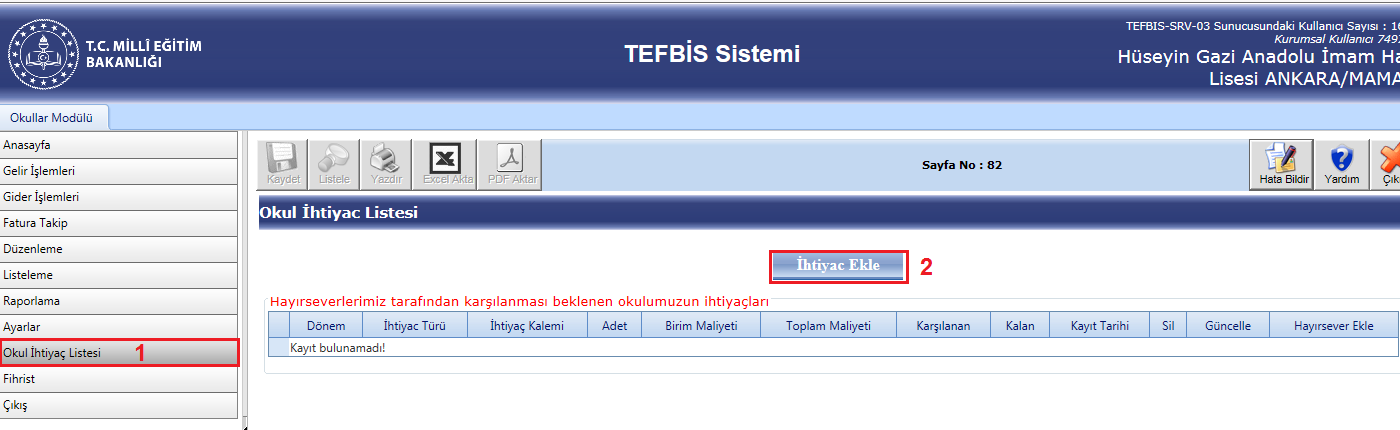 1.ci adımda Okullar Modülü menüsü içerisinde açılan Okul İhtiyaç Listesi butonu tıklandığında         2.ci adımda ekranda gösterilen İhtiyaç Ekle butonu  ekrana gelecektir. İhtiyaç Ekle butonu  tıklandığında ise 3.cü adımda İhtiyaç Ekleme İşlemleri kısmına geçilecektir. 3.cü adımda ekranda gösterilen Dönem ,Tür (İhtiyaç Listesi Kategorileri), Birim,Kalem (İhtiyaç Türü malzeme şeçenekleri),  Adet,  Birim maliyet (Piyasa tahmini)  alanları kullanıcılar tarafından doldurularak sisteme kaydedilmesi sağlanılacaktır.Örnek uygulama  adımları 3 ve 4 numaralı işlem ile gösterilmiştir.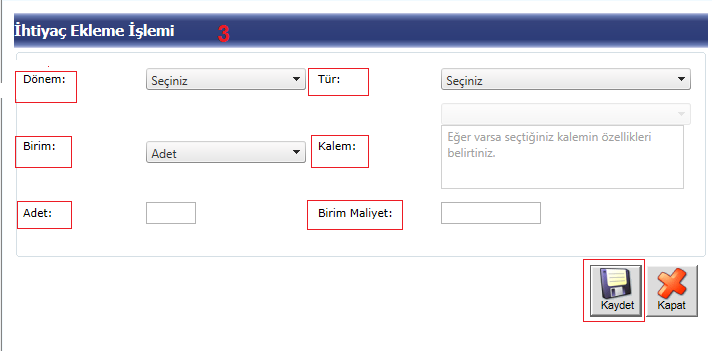 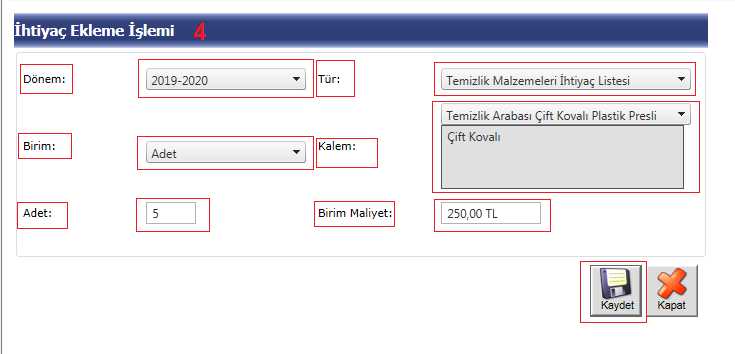 Kurumlarımız tarafından ,Hayırseverlerce  karşılanması beklenen okul ihtiyaçları 5.ci adımında Okullar modülünde Okul İhtiyaç Listesi menüsünden girilerek  sisteme kaydedilmiş ihtiyaç talepleri aşağıdaki şekilde olduğu gibi  görüntülenerek  kayıt tamamlanmış olacaktır.Kurumlarımız yeni bir talep oluşturmak için yine aynı adımları takip ederek farklı  taleplerini sisteme kayıt edebilirler. İhtiyaç talep etme konusunda bir sınırlama yoktur.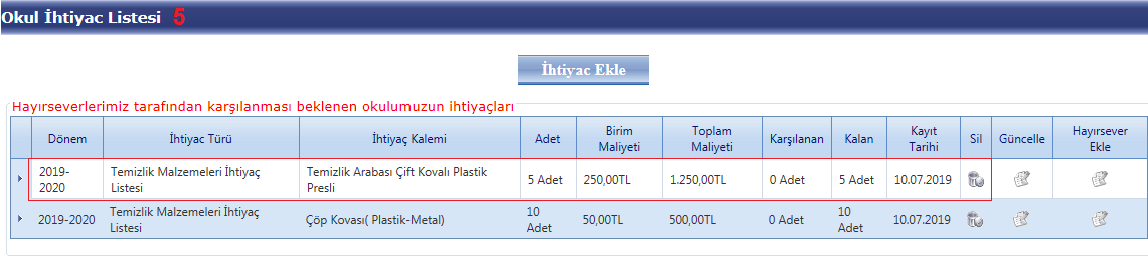  Kurumlarımız talep edilen ihtiyaçları hayırsever tarafında karşılanığı  zaman talep edilen ihtiyacın olduğu satır sonunda Hayırsever Ekle butonunu tıklayarak karşılarına gelecek Hayırsever Ekleme İşlemi ekranında 6. işlem basamağında  talep edilen bilgi girişlerini yaparak işlemlerini tamalayacaklardır.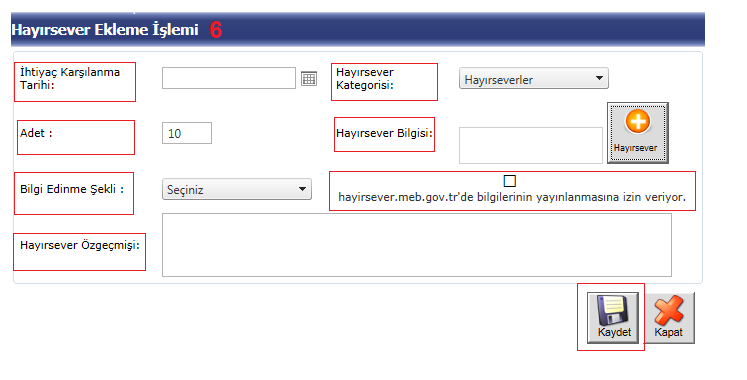 